Unité 5.8 La moyenne arithmétique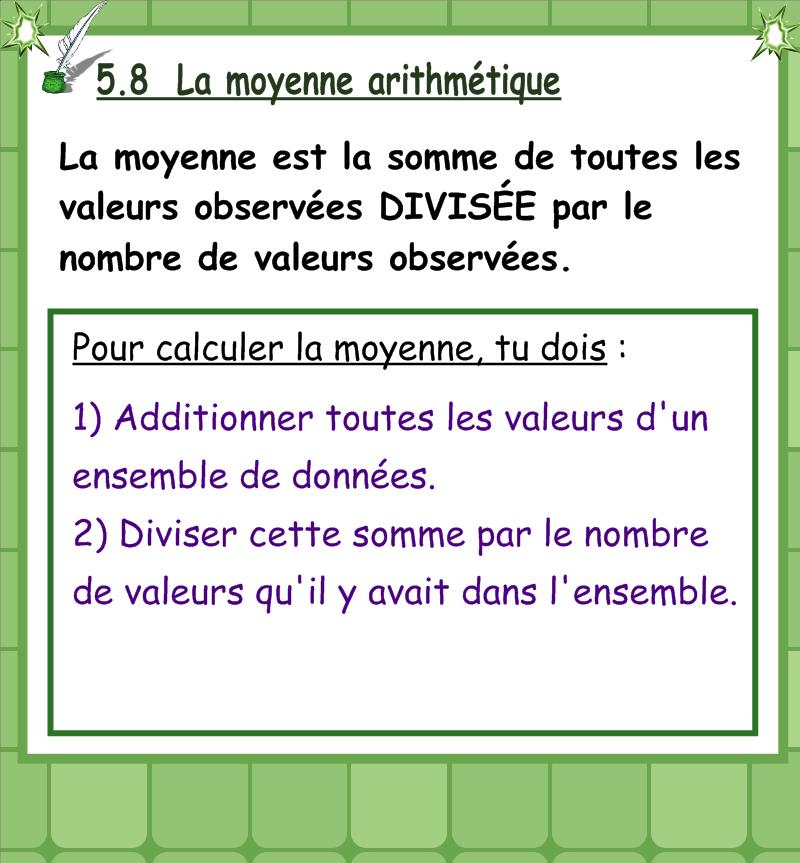 Voici un exemple : 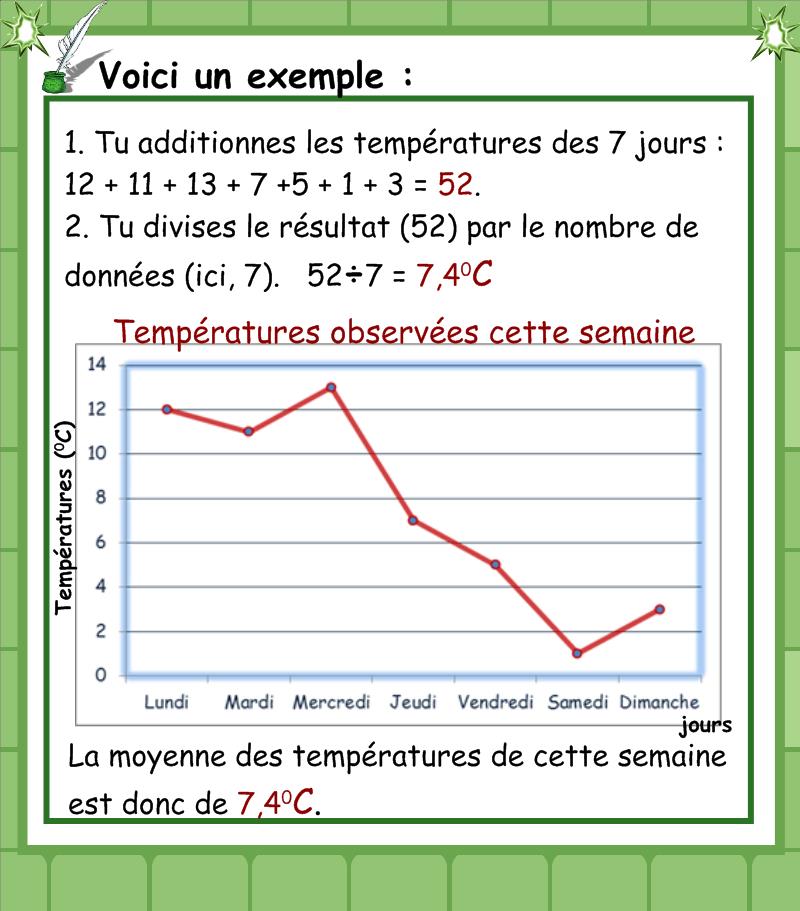 